Kirchenbuch Herringen 1705, ARCHION-Bild 21 in „Taufen 1694 – 1765“Abschrift:„den 7 Februarii sambstages Cordt Krahmann ahm Bock einMägdlein tauffen laßen gnt. Clara Anna“.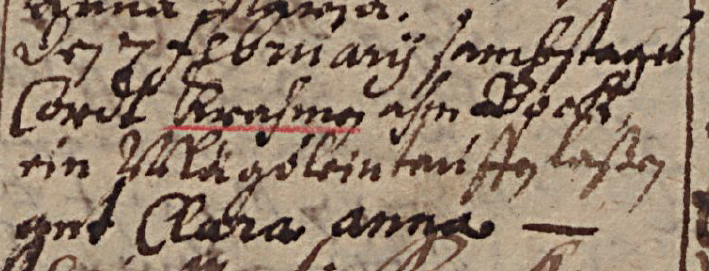 